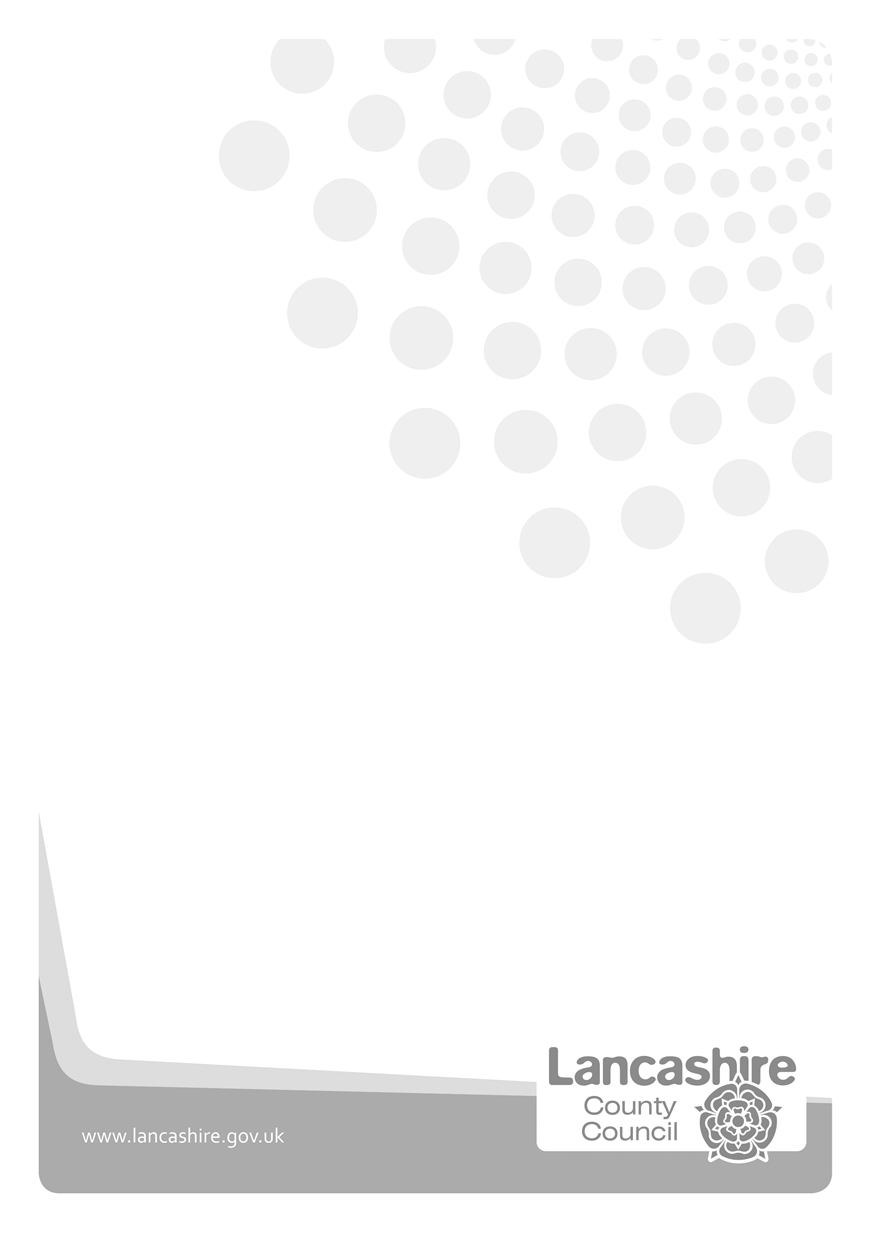 Please note that the Key Performance Indicators included in these tables are a new suite against the corporate priorities and currently under reviewKey for performance ratings: Note: Performance Indicator section numbers refer to the relevant paragraph number in Appendix C (Detailed Commentary)Delivering Better ServicesProtecting our environmentSupporting Economic GrowthCaring for the vulnerableOn track/goodSlightly below desired levelRequires improvementPerformance IndicatorFrequencyDirectorateGood isPrevious PerformanceCurrent PerformanceTarget1.2 Sickness AbsenceQuarterlyAllLow2.74 days per FTE (Q1 2021/22)3.89 days per FTE (Q4 2021/223.17 days per FTE (Q1 2022/23)Annual target 12.47 days per FTE1.3.1 Percentage of parents who get one of three preferred school places (annual)AnnualEducation and Children's ServicesHighPrimary 98.6%
 (2021/22 entry)
(12,594 of 12,762 applications received)Secondary 96.3%
(13,376 of 13,883 applications received)
(2021/22 entry)
Primary 98.6%
(12,282 of 12,452 applications received)
(2022/23 entry)


Secondary 95.9%
(13,506 of 14,078 applications received)
 (2022/23 entry)Maintain National Quartile B1.3.2 % of 2 year old children eligible for free funded educationTermlyEducation and Children's ServicesHigh62% 
(2,705 of 4,351)
(Census Day 21)

85.3%
(3,682 of 4,317)
Spring Term Finalised 202276% 
(3,279 of 4,317)
(Census Day 22)

88.9%
(3,597 of 4,044)
Summer Term Finalised 202280% 1.3.2 % of 3 and 4 year old children eligible for free funded educationTermlyEducation and Children's ServicesHigh97% 
(26,223 of 27,043)
(Census Day 21)

99.6%
(26,164 of 26,275)
Spring Term Finalised 2022
98% 
(25,790 of 26,275)
(Census Day 22)

97.9%
(25,733 of 26,275)
Summer Term Finalised 2022Service Maintain National Quartile A1.4.1 Number of visits to libraries (annual cumulative indicator)QuarterlyEducation and Children's ServicesHigh477,981 (2020/21)1,579,700 (2021/22 cumulative total)511,537(Q1 2022/23)Previous 2021/22 Target: 1,400,000
New Target:
2,000,0001.4.2 Libraries – PNET sessionsQuarterlyEducation and Children's ServicesHigh55,646 (2020/21 cumulative total)167,792 (2021/22 cumulative total)58,547(Q1 2022/23)Previous 2021/22 Target: 150,000New Target:
200,000 for 2022/231.4.3 Libraries - Physical issues & e- downloads combinedQuarterlyEducation and Children's ServicesHighPhysical issues 1,475,372 (2020/21)

e-downloads 930,301
 (2020/21  Physical issues 2,780,200 (2021/22)770,314(Q1 2022/23)

e-downloads 987,425 (2021/22)275,584(Q1 2022/23)Q1 2022/23 Combined figure 

1,045,898New combined Target:
3,900,000 2022/23 target1.5 Revenue forecast outturn % variance to budgetQuarterlyChief Executive & Director of ResourcesLow3.39% (Q4 2021-22)1.87% 0%1.6 Patients invited for an NHS Health Check (proportion of eligible population per year)QuarterlyPublic Health and Well-BeingHigh2021/22 Q4:14340/81.9%2022/23 Q1:30519/173.4%National ambition is 75%1.6 NHS Health Checks undertaken (proportion of eligible population per year)QuarterlyPublic Health and Well-BeingHigh2021/22 Q4:5071/28.9%2022/23 Q1:6305/35.8%National ambition is 75%1.7 Tobacco Control: Total persons setting a quit dateQuarterlyPublic Health and Well-BeingHigh2021/22 Q3:14652021/22 Q4:1700National: S/S services should successfully treat 5% of the eligible population with a minimum 50% quit rate1.7 Tobacco control: Total persons successfully quitQuarterlyPublic Health and Well-BeingHigh2021/22 Q3:774/52.8%2021/22 Q4:893/53%National: S/S services should successfully treat 5% of the eligible population with a minimum 50% quit rate1.8 Public Health 0-19 Healthy Child programmeMothers who received a first face to face antenatal contact with a health visitor at 28 weeks or aboveQuarterlyPublic Health and Well-BeingHigh2021/22 Q3:1541/58%2021/22 Q4:1163/49%National 95%1.8 Public Health 0-19 Healthy Child programmeInfants that receive a face-to-face NBV within 14 days by a health visitorQuarterlyPublic Health and Well-BeingHigh2021/22 Q3:2650/81.2%2021/22 Q4:1481/52.4%National 95%1.8 Public Health 0-19 Healthy Child programmeInfants who received a 6–8-week review by the time they turned 8 weeksQuarterlyPublic Health and Well-BeingHigh2021/22 Q3:2643/81%2021/22 Q4:2250/78%National 95%1.8 Public Health 0-19 Healthy Child programmeChildren who turned 12 months in the quarter who received a 12-month review, by the age of 12 monthsQuarterlyPublic Health and Well-BeingHigh2021/22 Q3:2413/81%2021/22 Q4:1889/66%National 95%1.8 Public Health 0-19 Healthy Child programmeChildren who received a 2-2 1/2-year review using Ages and Stages Questionnaire (ASQ-3)QuarterlyPublic Health and Well-BeingHigh2021/22 Q3:2314/90%2021/22 Q4:1616/90%National 95%1.9 Sexual Health: Number attending for contraceptionQuarterlyPublic Health and Well-BeingHigh2021/22 Q3:46332021/22 Q4:4983Upward trend1.9 Sexual Health: LARC is the main method of contraceptionQuarterlyPublic Health and Well-BeingHigh2021/22 Q3:3388/73.1%2021/22 Q4:3617/72.6%45%1.10.1 Control of Major Accident Hazards (COMAH 2015) and Radiation (Emergency & Public Information) Regulations (REPPIR 2019) Report meetings with CoMAH Competent Authority (HSE/EA) and for REPPIR (ONR); deadlines set out in statute.AnnuallyPublic Health and Well-beingMetAll targets metAll targets met3 year planning, review and amendment cycle governed, assessed and quality assured by HSE/EA or ONR as applicable1.10.2 EOSV percentage buy in (75%+) by Academies across LancashireAnnuallyPublic Health and Well-being75% +Academy buy in is 84%Academy buy in is 84%To maintain existing customer base and grow the Multi Academy Trust market1.10.3 Service Level Agreement for all aspects of Health and Safety for Lancashire SchoolsAnnuallyPublic Health and Well-being75% +89.3% buy in (628 schools = 51 academies + 577 maintained schools)88.9% buy in (558 from 628 schools)Fully costed service level agreement available to all LCC schools and academies with a significant percentage (75%) of buy in by schools1.11 Trading Standards - Submission of compliant statutory performance returns and plans to central government agencies & departments and requirements metAnnually (apart from AH134 which is submitted twice a year)Public Health and Well-beingMetAll targets met2020/21All targets met2021/22Plans & returns reviewed annually by relevant central government agencies or department. E.g., FSA, DEFRA, BEIS (OPSS)1.11 Trading Standards -Estimate of Consumer detriment saved or prevented for Lancashire ConsumersAnnuallyPublic Health and Well-beingHigh 2020/21 Value calculated = £4,363,8002021/22 Value calculated = £3,730,798To protect Lancashire Consumers and maximise the level of detriment avoided.1.11 Scientific Services - Customer and Client Satisfaction SurveyAnnuallyPublic Health and Well-beingHighKey satisfaction results from 2018/19 survey range from 91% to 100%Key satisfaction results from 2018/19 survey range from 94% to 100%Deliver to the expectations and legal, quality or other expectations of customers & clients.1.12 Safety carriageway defects repaired within 4 hours (emergency)QuarterlyGrowth, Environment & Transport (GET)High88%(2021/22)82% (22/27)
Quarter 1 (Apr- June) 2022/2390%Quarterly(2022/23)1.12 Safety carriageway defects repaired within 2 working days (urgent)QuarterlyGETHigh82%(2021/22)96% (191/199)
Quarter 1 (Apr- June) 2022/2390%Quarterly(2022/23)1.12 Safety carriageway defects repaired within 5 working days (non-urgent)QuarterlyGETHigh79% (2021/22)91% (584/641)
Quarter 1 (Apr- June) 2022/2390%Quarterly(2022/23)1.12 Safety carriageway defects repaired within 10 working days (non-urgent)QuarterlyGETHigh87% (2021/22)97% (5577/5762)Quarter 1 (Apr- June) 2022/2390%Quarterly(2022/23)1.12 Safety carriageway defects repaired within 20 working days (non-urgent)QuarterlyGETHigh95% (2021/22)99% (9934/10061)Quarter 1 (Apr- June) 2022/2390%Quarterly(2022/23)1.13 Percentage of Non-Traffic Management (NTM) lamp-out faults repaired within 5 working daysQuarterlyGETHigh97%(2021/22)100% Quarter 1 (Apr- June) 2022/2390%Quarterly(2022/23)1.13 Percentage of Traffic Management (TM) lamp-out faults repaired within 20 working daysQuarterlyGETHigh100%(2021/22)97%Quarter 1 (Apr- June) 2022/2390%Quarterly(2022/231.14 Percentage of Highways safety inspections on timeQuarterlyGETHigh90.75%93.5%Quarter 1 (2022/23)90%Quarterly(2022/23)1.15 Percentage of NoWcards processed and dispatched within 5 working days of receipt of initial applicationa) Older personsb) Disabled personsc) RenewalQuarterlyGETHigh91%83%99%Quarter 1 (Apr- June) 2022/23OP 85%DP 80%R  90%Quarterly(2022/23)1.16 Percentage of times that a child with SEND is successfully transported to schoolQuarterlyGETHigh99.81% for June 202299.5%Quarterly(2022/23)1.17 Percentage of calls presented to the Customer Access Service answeredQuarterlyGETHigh91.2%(2021/22)87.8%Quarter 1 (Apr- June) 2022/2388.75%Quarterly(2022/23)1.17 Customer Access Service - Customer SatisfactionQuarterlyGETHigh93.2%(2021/22)93.2%Quarter 1 (Apr- June) 2022/2390%Quarterly(2022/23)Performance IndicatorFrequencyDirectorateGood isPrevious PerformanceCurrent PerformanceTarget2.1 Percentage of waste re-used, recycled and compostedQuarterlyGETHigh41.8%(2021/22)42%Q1 (2022/23)65% by 2035%2.1 The percentage of waste re-used, recycled or composted at Household Waste Recycling Centres (excluding inert waste)QuarterlyGETHigh57.3%(2021/22)58% Q1 (2022/23)60%Quarterly(2022/23)2.2 Staff Mileage (Place Holder)QuarterlyAllLowTBCTBCTBCPercentage LCC vehicle fleet that is ultra-low emission(See Appendix D – Opportunity – 3.1)QuarterlyGETHigh4 vehicles (approx. 0.5% of vehicle fleet)Quarter 1 (Apr- June) 2022/2325% by 2025 50% by 2030100% by 2035Performance IndicatorFrequencyDirectorateGood isPrevious PerformanceCurrent PerformanceTarget3.1.1 Number of Rosebud loans provided to new or existing businessesQuarterlyGETHigh£152,000 across 2 Investments Quarter 4 (2021/22)£502,0005 investmentsQ1 (2022/23)5-year revised target is £8.77m covering circa 57 investments (July 2019 - June 2024).3.1.2 Number of jobs created by BoostQuarterlyGETHigh0Target 66Quarter 4 (2021/22)14.64Target 88Q1 (2022/23)New contract target (Jan 22 to June 23) 6813.1.2 New businesses established by BoostQuarterlyGETHigh2Quarter 4 (2021/22)9Q1 (2022/23)New contract target (Jan 22 to June 23) 1033.1.3 Strategic Economic Development (Place Holder)QuarterlyGET3.2.1 Good Level of development at Early Years Foundation StageAnnualEducation and Children's ServicesHigh69.2%
(2018/19)Early years Foundation Stage Assessments did not take place for the period 2019/20 and 2020/21 (EYFS not mandatory during this period)Previous Target: 
72.8%New Target:
TBC3.2.1 % expected standard in Reading, Writing & Maths(RWM) at Key Stage (KS)2AnnualEducation and Children's ServicesHigh64%
(2018/19)KS2 Assessments did not take place for the period 2019/20 and 2020/21 (EYFS not mandatory during this period)Previous Target: 67%New Target:
TBC3.2.1 % SEND pupils expected standard in RWM at KS2AnnualEducation and Children's ServicesHigh20%
(2018/19)KS2 Assessments did not take place for the period 2019/20 and 2020/21 (EYFS not mandatory during this period)Previous Target: 26%New Target:
TBC3.2.1 Pupils Average Attainment 8 Score at KS4 (annual)AnnualEducation and Children's ServicesHigh49.7 (2019/20)
50.4 (2020/21)Previous Target: 47.7New Target:
TBC3.2.1 SEND Pupils Average Attainment 8 Score at KS4 (annual)AnnualEducation and Children's ServicesHigh36.5 (2019/20)
35.5 (2020/21)Previous Target: 32New Target:
TBC3.2.2 % of young people in employment education or trainingQuarterlyEducation and Children’s ServicesHigh94.2% 
(25,131 of 26,670)
(Dec 2020 – Feb 2021 average)Q1 June 2021: 
95.1%
(25,337 of 26,650)94.8%
(26,269 of  27,712)
(Dec 2021 – Feb 2022 average)

Q1 June 2022: 
94.7%
(26,342 of 27,815)Previous Target: 94.7%New service Target 
94.9%3.2.2 % of young people with SEND in employment, education or training (EET)QuarterlyEducation and Children's ServicesHigh90.3% 
(849 of 941)
(Dec 2020-Feb 2021 average)Q1 June 2021:
89.9%
(914 of 1,017)91.1%
(934 of 1,025)
(Dec 2021 – Feb 2022 average)Q1 June 2022:
90.5%
(896 of 990)Previous Target:
87.1%New Target:
91.2%3.2.3 % of care leavers in education, employment or training (EET)
Aged cohort 18-20 year 
QuarterlyEducation and Children's ServicesHigh51%
(336 of 653)
(June 21)49%
(301 of 620)
(June 2022)Heatmaps Target for 18-20 years:55%Performance IndicatorFrequencyDirectorateGood isPrevious PerformanceCurrent PerformanceTarget4.1.1 Percentage of children and young people who received targeted early help support from Children and Families Wellbeing service which successfully met their identified needsQuarterlyEducation and Children's Service'sHigh64% (2020/21)2
.39days per F70%
  (Q1 21/22)E69.5% 
(2021/22)

61%
(Q1 22/23)Previous Target: 66%
New Target:
70%4.1.2 % of children looked after actually living in LancashireQuarterlyEducation and Children's ServicesHigh78.8% 
March 2021
(1,595 of 2,024)
78% 
(March 22)

78.4% 
(1,541 of 1,966
(Q1 22/23)Previous Target: 80%
New Target:
80%4.1.3 Children becoming looked after (Rate and Number)QuarterlyEducation and Children's ServicesNot appropriateRate 21.0 per 10,000 population aged 0-17/
Number 537 
(2020/21)

Rate 6.6 per 10,000 population aged 0-17/
Number 166
(Q4 2021/22)Rate 23.9 per 10,000 population aged 0-17/
Number 605 
(2021/22)

Rate 7.0 per 10,000 population aged 0-17/
Number 176 
(Q1 2022/23)No TargetPerformance IndicatorFrequencyDirectorateGood isPrevious PerformanceCurrent PerformanceTarget4.2.1 Number of new requests for support received per 100,000 population aged 65+ QuarterlyAdult Social CareLowQ4 2021/22 = 760.40Q1 2022/23 = 715.447154.2.2 Number of people waiting for an adult social care assessmentQuarterlyAdult Social CareLowQ4 2021/22 = 1613Q1 2022/23 = 1195TBC4.2.3 Total number of people in receipt of long term support plus trend over time / per 100kQuarterlyAdult Social CareLowQ4 2021/22 = 1775.60Q1 2022/23 = 1782.281693.174.2.4 Permanent admissions to residential and nursing care homes per 100,000 population aged 65+ during the yearQuarterlyAdult Social CareLowQ4 2021/22 = 692.0 Q1 2022/23 = 677.91637.64.2.4 Permanent admissions to residential and nursing care homes per 100,000 population aged 18-64 during the year  QuarterlyAdult Social CareLowQ4 2021/22 = 16.9 Q1 2022/23 = 14.7513.34.2.5 Long Term Support Average Cost Per Person Per Week vs. BudgetQuarterlyAdult Social CareLowQ4 2021/22 = £529 Q1 2022/23 = £530£5304.2.6 Social Care-Related quality of life scoreAnnualAdult Social CareHigh(19/20) 18.8(21/22) 19.319.14.2.7 The Proportion of people aged 65 and over who were still at home 91 days after discharge from hospital into reablement/rehabilitation servicesQuarterlyAdult Social CareHigh(Q4 2021/22) = 87.8%(Q1 2022/23) = 92.91%90%4.2.8 The Proportion of adults with a learning disability who live in their own home or with their familyQuarterlyAdult Social CareHigh(Q4 2021/22) 82.41%(Q1 2022/23) 93.21%90%4.2.9 Proportion of Registered carers receiving formal support from the County Council (via carers direct payments)QuarterlyAdult Social CareHigh(Q4 2021/22) = 93.1%(Q1 2022/23) = 91.7%75.3% 4.2.10 % of CQC registered locations rated Good or Outstanding vs. TargetQuarterlyAdult Social CareHighQ4 2021/22 
   1) % of Lancashire residential homes rated good or outstanding by the Care Quality Commission (CQC) = 80.6%       
 2) % of Lancashire community-based services rated good or outstanding by the Care Quality Commission (CQC) = 96.0%Q1 2022/231) % of Lancashire residential homes rated good or outstanding by the Care Quality Commission (CQC) = 81.86%2) % of Lancashire community-based services rated good or outstanding by the Care Quality Commission (CQC) = 96.18%90% 4.2.11 Safeguarding Conversion Rate vs. Target / Trend over timeQuarterlyAdult Social CareLow(Q4 2021/22) = 41.0%(Q1 2022/23) = 39.4%37%4.2.12 Size of Care Market Workforce (Place Holder)QuarterlyAdult Social CareLowN/AN/AN/A4.2.13 Number of people waiting for a Package of Care.(Place Holder)QuarterlyAdults Social CareLowN/AN/AN/A4.3.1 Domestic Abuse Safe Accommodation: Referrals for serviceQuarterlyPublic Health and Well-BeingNot appropriate2021/22 Q3:3492021/22 Q4:260NA4.3.1 Domestic Abuse Safe Accommodation: Number of individuals supported in safe accommodation (victims & children)QuarterlyPublic Health and Well-BeingHigh2021/22 Q3:100/28.65%2021/22 Q4:120/46.15%NA4.3.2 Domestic Abuse Perpetrator Programme: Referrals completed (inc partial completion)QuarterlyPublic Health and Well-BeingHigh2020/21 (annual figure)77%2021/22 (Annual Figure)73%60 per year4.4.1 Substance Misuse and Alcohol: Proportion of all in treatment, who successfully completed treatment and did not re-present within 6 months:OpiatesQuarterlyPublic Health and Well-BeingHigh2021/22 Q3:212/34996.1%2021/22 Q4:199/35135.7%Top quartile range (comparator LAs) 6.67 – 11.92%4.4.1 Substance Misuse and Alcohol: Proportion of all in treatment, who successfully completed treatment and did not re-present within 6 months:AlcoholQuarterlyPublic Health and Well-BeingHigh2021/22 Q3:778/167046.6%2021/22 Q4:806/167448.1%NDTMS (the national dataset) do not set a target/comparator for the top quartile LAs4.4.2 Substance Misuse and Alcohol:The estimated proportion of people in your area who are dependent on opiates, not in the treatment systemQuarterlyPublic Health and Well-BeingLow2021/22 Q3:39.8%2021/22 Q4:39.9%40%4.4.2 Substance Misuse and Alcohol:The estimated proportion of people in your area who are dependent on Alcohol not in the treatment systemQuarterlyPublic Health and Well-BeingLow2021/22 Q3:84%2021/22 Q4:84.3%85%